Frederick High School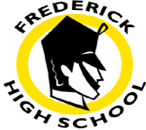 Class of 2025Junior NightMonday, April 22, 20245:30 p.m. - 7:30 p.m.Our Junior Night is an information filled event for our current Juniors and their families as they make plans for their Senior year and prepare for the adventures that await them after graduation.Please join us to receive information on the following topics:General information for all JuniorsDual Enrollment Information4-Year College InformationFrederick Community College/Monroe Center InformationTechnical SchoolsWork Based Education Military……..and MORE!!!!!!!!Students and their families will also have time to visit tables and speak with representatives from a variety of organizations.This is a great opportunity to explore the wide range of options available as you plan for your future! We look forward to seeing you there!